Divy světaVe starověku i později vzniklo mnoho různých seznamů divů světa. Jejich autory byli Řekové, a proto se v nich nacházely stavby z oblastí, které znali, tedy z území kolem Středozemního moře a Blízkého východu. Až v novověku se spolu se zvýšeným zájmem o starověké památky seznam ustálil na sedmi položkách a i výběr staveb se již neměnil.Video 1 – Divy světaVideo 2 – Rhodský kolosVideo 3 – Pyramidy v GízeVideo 4 – Starověké olympijské hryVideo 5 – Artemidin chrám v EfesuVideo 6 – Mauzoleum v Halikarnassu________________________________________________ Nejdříve sami odhadněte chybějící údaje v tabulce, poté zhlédněte video 1 a zkontrolujte správnost svých odpovědí. Informace doplňujte průběžně v rámci práce s tímto pracovním listem.Rhodský kolos existoval pouze pár desítek let, než ho zničila přírodní katastrofa. Napište, jak byla socha veliká. A víme, jak vůbec mohl být takový „kolos“ ve starověku vytvořen? Odpověď se dozvíte ve videu 2.…………………………………………………………………………………………………………………………………………………………………………………………………………………………………………………………………………………………………………………………………………………………………………………………………………………………………………………………………………………….Ve videu 3 se dozvíte více o pyramidách v Gíze. Tomuto jedinému zachovalému divu starověkého světa hrozí zkáza až dnes. Vysvětlete proč.……………………………………………………………………………………………………………………………………………………………………………………………………………………………………………………………………………………………………………………………………………………………………………………………………………………………………………………………………………………Ve videu 4 o olympijských hrách je také zmínka o dílně sochaře na Olympii, který vytvořil další budoucí světový div. Video nemusíte zhlédnout celé, odpovědi na následující otázky najdete ve dvouminutové pasáži začínající asi od poloviny videa (stopáž 04:26–06:12).Kdo byl podle videa Feidias? K tomuto bodu se můžete vrátit později a zjistit o něm více informací na internetu.…………………………………………………………………………………………………………………………………………………………………………………………………………………………………………Z jakého materiálu byla socha Dia vyrobena?…………………………………………………………………………………………………………………………………………………………………………………………………………………………………………Víme s určitostí, že tato socha existovala?…………………………………………………………………………………………………………………………………………………………………………………………………………………………………………V Turecku si během dovolené můžete prohlédnout zbytky města, ve kterém stál Artemidin chrám. Po zhlédnutí videa 5 rozhodněte, zda je dané tvrzení pravdivé, či nikoliv.Starověké město Efes bylo kdysi přístavem	.	 ANO	NEZ Artemidina chrámu nezbylo dnes vůbec nic.	 ANO	NEChrám shořel, protože byl úmyslně zapálen.	 ANO	NEBohyně Artemis byla bohyní lovu.			 ANO	NEPři návštěvě tureckého města Bodrum se turisté mohou ponořit do starověké historie a podívat se do míst, kde stála kdysi obrovská hrobka perského vojevůdce Mausólea. Jeho jméno se propsalo do všech známých jazyků ve formě pojmenování pro obrovskou hrobku. Najděte slovo mauzoleum ve slovníku v různých jazycích.Pokud byste toto město navštívili, co byste chtěli vidět? Hledejte inspiraci ve videu 6.………………………………………………………………………………………………………………………………………………………………………………………………………………………………………………………………………………………………………………………………………………………………Visuté terasy Semiramidiny a maják na ostrově Faros jsou zbývající dva divy světa z naší tabulky. Najděte si na internetu základní informace a doplňte je do úlohy 1.Zeptali jsme se umělé inteligence na naše téma. Opravte v textu chyby, jsou-li v něm nějaké, a doplňte jej o informace, které znáte z videí.Sedm divů světa je známý seznam unikátních starověkých staveb. Zde je několik informací o sedmi divů světa:Cheopsova pyramida v Gíze: Tato pyramida je také známá jako Velká pyramida a Chufevova pyramida. Je jediným z antických divů světa, který je možné obdivovat i dnes. Měří přibližně 146 metrů a byla postavena jako hrobka faraona Cheopse.Zahrady Semiramidiny: Tyto zahrady se nacházely v Babylónu (dnešní Irák) a byly vytvořeny královnou Semiramidou. Byly považovány za jedno z největších zázraků světa a byly plné exotických rostlin a vodních prvků.Zeusův socha v Olympii: Tato socha byla umístěna v Olympii (dnešní Řecko) a představovala sedícího boha Dia (Zeusa). Byla vyrobena z drahých kovů a měřila přibližně 12 metrů.Artemidin chrám v Efesu: Tento chrám byl zasvěcen bohyni Artemidě a nacházel se v Efesu (dnešní Turecko). Byl považován za jednu z nejkrásnějších staveb své doby a byl zdoben sochami a sloupy.Mauzoleum v Halikarnassu: Toto mauzoleum bylo postaveno na počest perského krále Mausola a nacházelo se v Halikarnassu (dnešní Bodrum v Turecku). Bylo to obrovské pohřební místo s bohatou výzdobou.Kolos z Rhodu: Tato socha představovala slavného slunečního boha Hélia a stála na ostrově Rhodos (dnešní Řecko). Byla jedním z největších soch světa a měřila přibližně 30 metrů.Alexandrijský maják: Tento maják se nacházel v Alexandrii (dnešní Egypt) a sloužil jako navigační bod pro lodě. Byl jedním z nejvyšších světových staveb své doby a byl zničen zemětřesením.………………………………………………………………………………………………………………………………………………………………………………………………………………………………………………………………………………………………………………………………………………………………Co jsem se touto aktivitou naučil(a):……………………………………………………………………………………………………………………………………………………………………………………………………………………………………………………………………………………………………………………………………………………………………… Autor: RR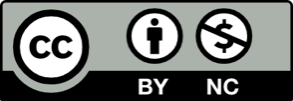 Toto dílo je licencováno pod licencí Creative Commons [CC BY-NC 4.0]. Licenční podmínky navštivte na adrese [https://creativecommons.org/choose/?lang=cs].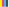 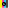 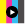 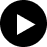 Název stavbyKde se nachází/nacházelaDochovala se, nebo zanikla (jak)………………………Artemidin chrám v EfesuMauzoleum v HalikarnassuRhodský kolosSocha Dia v OlympiiMaják na ostrově FarosVisuté zahrady Semiramidinyanglickyněmeckyšpanělsky………….…………